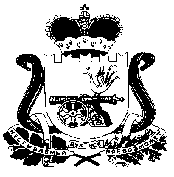                                                  АДМИНИСТРАЦИЯ ПЕЧЕНКОВСКОГО СЕЛЬСКОГО ПОСЕЛЕНИЯРАСПОРЯЖЕНИЕот  08.09.2022       № 80О внесении изменений в распоряжение Администрации Печенковского сельского поселения от 14.10.2021 № 103 В целях реализации Указа Президента Российской Федерации от 21.07.2020 № 474 «О национальных целях развития Российской Федерации на период до 2030 года», подпункта «в» пункта 1 поручения Президента Российской Федерации от 10.10.2020 № Пр-1648:Внести в приложение к распоряжению Администрации Печенковского сельского поселения от 14.10.2021 № 103 «Об утверждении Перечня массовых социально значимых муниципальных (государственных) услуг Администрации Печенковского сельского поселения, подлежащих переводу в электронный формат» следующие изменения:1) в графе 2:а) в строке 7  слова «или в собственность бесплатно» исключить;б) в строке 13 слова «Предоставление земельного участка  находящегося в государственной или муниципальной собственности, в собственность бесплатно» заменить словами «Предоставление земельного участка,  находящегося в государственной или муниципальной собственности, гражданину или юридическому лицу в собственность бесплатно»;  в) дополнить строками  16,17 следующего содержания:2. Контроль за исполнением настоящего распоряжения оставляю за собой.Глава  муниципального  образованияПеченковское  сельское  поселение                                                               Р.Н.Свисто16.Предоставление информации об объектах учета, содержащейся в реестре имущества субъекта Российской Федерации, об объектах учета из реестра муниципального имущества. Глава муниципального образования  Печенковское сельское поселение Р.Н.Свисто17.Передача в собственность граждан занимаемых ими жилых помещений жилищного фонда (приватизация жилищного фонда).Глава муниципального образования  Печенковскоесельское поселение Р.Н.Свисто